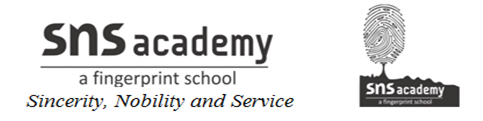 WORKSHEET -7STD: IV                                                                                        SUB: SOCIAL  NAME:                                                                                        DATE: 9.9.20                                                     7. OUR SOILI.FILL IN THE BLANKS WITH WORDS FROM THE BRACKETS1. A very thin layer of soil is formed over   _____________.(thousands / millions)of years.2. To make soil fertile, farmers add  ____________ (pesticides / fertilizers) to the soil.3. Black soil is formed from ____________ (silt / lava rocks).4. (Red / Black)_______ soil is found in north-east India.5. Mountain soil is rich in ____________ (manure / humus).6. Soil loses its fertility due to ____________ (erosion / conservation)II.THE UNDERLINED WORDS IN EACH SENRENCE IS INCORRECT.WRITE THE CORRECT WORDS.The underlined word in each sentence is incorrect. Write the correct words.1. The top covering of the Earth’s surface is called manure.2. Infertile soil produces more crops.3. Black soil can hold a lot of minerals.4. Desert soil is red in colour.5. Mountain soil is formed when minerals are washed awayfrom the soil.6. The removal of topsoil is called soil conservation.III.GIVE REASONS.1. Alluvial soil is found along river banks.2. Black soil is suitable for growing cotton._____________________________________________________________________________________________________________________________________________________________________________________________________3. Laterite soil is found in areas that receive heavy rainfall.________________________________________________________________________________________________________________________________________________________________________________________________________________________________________________________________________